ATM Card Request LetterFrom,Rebecca Chambers 813 5982 Sit AveLiberal Vermont 51324(455) 430-098913-02-2014To,Sheila Mcintosh 360 4407 Et Rd.Santa Monica FL 30309 Subject: ( 	) Hello Matt,I am holding my account in this branch of Boston Central since March 2014. I was issued my atm card back then, which I found missing for two days. I would first like to request you to lock my present card, as I don’t feel I am going find it out and someone else may use it.I also ask you for issuing a new card against the same account number. Please check my documents that prove my authenticity of my account, and provide the card as soon as possible.Sincerely,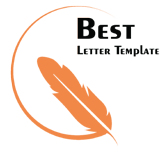 (Your Signature) Rebecca Chambers